Actor Centered – Mike Alfreds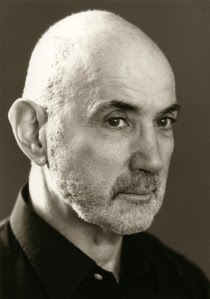 - Naturalism- Stanislavskian feel- Action, Reaction, and Decision- Actors and their instincts - Theatre as the art of actingClap Tag:Responding instinctivelyImprovisation of a sceneClap means freeze, and a second scenario is given to the pair of actorsThe less information given the more realistic they tend to bePoints of Concentration:Affects character, objective and sceneEnvironmental point of concentration is something happening or that happened in the outside world that can affect youIndividual point of concentration is about the characterThese make the actor think about how to play a sceneApplying:He and his actors create a complete infrastructure and frameworkBreaking down of texts into simple actions, and connecting actors back to itCharacter and motivationWork of the environment, space, relationships, style and the meaning of the playAll this is embodied organically through long elaborate rehearsal processTruth in the moment